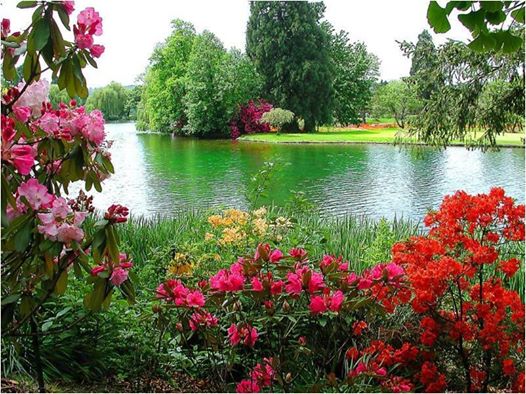 Amour de jardin.C'est un jardin d'amour très coloréOù le soleil dépose des reflets dorés.Des touffes violacées s'imposent dans le vert,Plus loin les arbres illuminent l'universD'or, de pourpre, de céladon et de cramoisis.Quelques pas et le tableau me réjouit,A mes pieds des sortes de crocus mauves rosésSur les sols, disséminés, ont naturellement pousséEt sous mes yeux une fresque resplendit.Des arbustes parés d'or, d'autres de rubisS'incrustent judicieusement dans le vert vif.Le contraste de ces tons opposés est exquis.Le gazon au teint printanier de brun se chamarreSous les arbres en proie aux vents qui les désarment,Ils doivent quitter leur feuillage en fin de vieQue le rafraîchissement des nuits a meurtris.Le plan d'eau reflète amoureusement la somptuositéD'un décor, tout est réuni dans cet éden pour m'émerveiller.Marie Laborde.